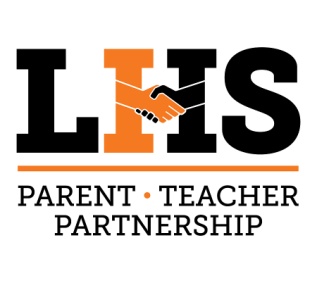 LHS PTPDreadnaught Closet Supply List(updated spring 2018)Toiletries:Shampoo and conditioners 
Body soap: bar or body wash
Toothbrush and paste
Deodorant 
Lotion
Hair brushes
Small boxes of Q-tips
Small first aid to go kits
Nail clippers
Pads / tampons
Hand sanitizer
Wash cloths
Towels
Small travel pillows and cases
Lap blanketsFace Wash

Clothing:New or gently used clothing appropriate for teens 
SocksDreadnaught clothing is a big hit
Jackets: zipper fronts or pull-overs
Shoes: gently used various size ranges 




Bags:
Backpacks ( gently used)
Draw string backpacks
Reusable tote bags


School supplies:Locks for lockers and bike locks
Notebook paper
Pencils
Pens
Folders with brads 
3 rind binders- 1 inch
Colored  pencils
Colored markers
Note cards
Spiral notebooks
Highlighters
Glue sticks
USB Drives
Graph Paper
Calculator 
Planner/Agenda

Snacks: 
Breakfast bars
Cracker w/ cheese and peanut butter in them
Fruit snacks
Can soups and fruits
Small boxes of cereal
Can meat or packages of meat (chicken and tuna...etc)
Ritz crackers 





